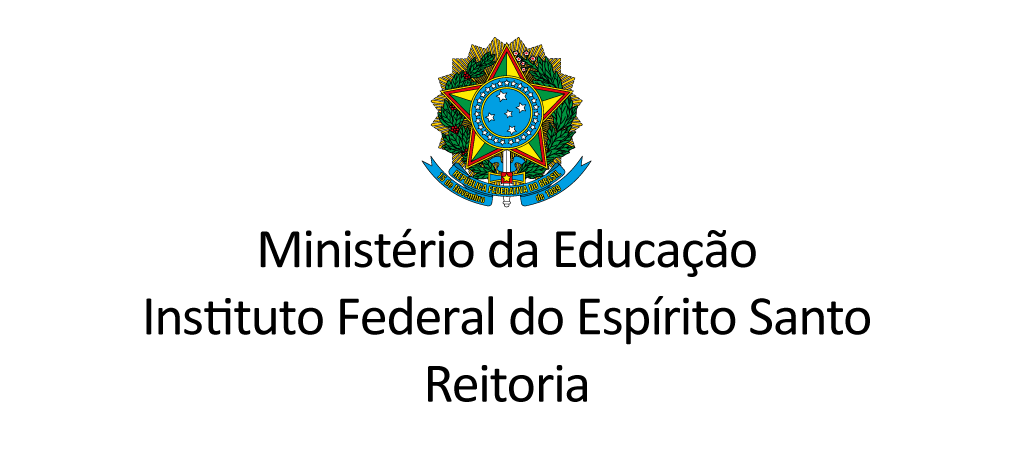 EDITAL DE CHAMADA INTERNA - SELEÇÃO DE PROJETOS - PROEX/PRPPG - IFES - 02/2020ANEXO I - FORMULÁRIO DE IDENTIFICAÇÃOEDITAL CONIF - SELEÇÃO DE PROJETOS - ENFRENTAMENTO DA PANDEMIA SARS-CoV-2IDENTIFICAÇÃO DO PROJETO(*) docente, TAE ou estudanteIdentificação do ProjetoIdentificação do ProjetoTítulo do Projeto:Unidades do Ifes em que o projeto será desenvolvidoUnidades do Ifes em que o projeto será desenvolvidoIdentificação da CoordenaçãoIdentificação da CoordenaçãoIdentificação da CoordenaçãoDados do/a Coordenador/aNome: Dados do/a Coordenador/aData de nascimento: Dados do/a Coordenador/aCPF: Dados do/a Coordenador/aSiape: Dados do/a Coordenador/aE-mail: Dados do/a Coordenador/aTelefone: Dados do/a Coordenador/aCargo: Dados do/a Coordenador/aSetor: Dados do/a Coordenador/aCampus: Dados do/a Coordenador/aLink para o currículo Lattes: Identificação da Equipe Executora(se necessário, inserir mais linhas)Identificação da Equipe Executora(se necessário, inserir mais linhas)Identificação da Equipe Executora(se necessário, inserir mais linhas)Identificação da Equipe Executora(se necessário, inserir mais linhas)Nome Perfil (*)Unidade/campusÁrea de formação / curso